ЕПИДЕМИОЛОГИЧНА ОБСТАНОВКА ЗА ОБЛАСТ ДОБРИЧ През периода са регистрирани общо 116 случая на остри заразни заболявания, от които  19        са случаите на грип и остри респираторни заболявания (ОРЗ).Общата заболяемост от грип и ОРЗ за областта е 22,73%ооо на 10000 души.     Регистрирани остри респираторни заболявания (ОРЗ) по възрастови групи през периода: Има 96 регистрирани случая на заболели от COVID-19;Регистрирани остри заразни болести (ОЗБ) -  97 случая, от които:- въздушно-капкови инфекции: общо 97 случая, от които 96 случая на COVID-19 и 1 случай на варицела;3. На територията на област Добрич през отчетния период няма регистрирани хранителни взривовеДИРЕКЦИЯ „НАДЗОР НА ЗАРАЗНИТЕ БОЛЕСТИ”Проверки на обекти в лечебни заведения за болнична и извънболнична медицинска помощ – 11бр.. Няма констатирани нарушения. Извършени са епидемиологични проучвания на регистрирани заразни болести - 96 бр.В отдел Медицински изследвания са взети 260 проби-носогърлен секрет за PCR тест за  COVID-19, от тях  положителни  - 20 бр.През консултативния кабинет по СПИН /КАБКИС/ няма преминали лица. ДИРЕКЦИЯ „МЕДИЦИНСКИ ДЕЙНОСТИ”Извършени са общо 12 проверки, от които 3 на лечебни заведения за болнична помощ, 2 на лечебни заведения за извънболнична помощ, 7 проверки на аптеки. Установено едно нарушение по ценообразуването в аптека и са предприети административно- наказателни мерки. По Наредба №3 от 05.04.2019г. за медицинските дейности извън обхвата на ЗЗО, за които МЗ субсидира лечебните заведения, и за критериите и реда за субсидиране  на лечебните заведения са извършени 3 проверки в ЛЗБП. Издадени заповеди за промяна на състава на ЛКК или промяна часовете за заседания – 3 бр.Приети  и обработени - 4 жалби.За периода в РКМЕ са приети и обработени 65 медицински досиета, извършени са 97 справки, изготвени са 78 преписки, проверени са 65 експертни решения (ЕР).ДИРЕКЦИЯ „ОБЩЕСТВЕНО ЗДРАВЕ”Предварителен здравен контрол: 1 експертен съвет при РЗИ. Разгледани са 4 проектни  документации, издадени са 4 становища по процедурите на ЗООС.  Извършени са общо 5 проверки на обекти с обществено предназначение (ООП) в процедура по регистрация, вкл. и по изпълнение на предписания. Регистрирани са 5  обекта с обществено предназначение (ООП). През периода са извършени 109 основни проверки по текущия здравен контрол.Реализираните насочени проверки са общо 193: 33 - във връзка с контрола по тютюнопушенето; 11 - по сигнал; 62 - по осъществяване контрола върху ДДД-мероприятията; 7 – по предписания, 1 съвместна проверка, извършена по Заповед №РкД-22-7/12.03.2020 г. на  Областния управител, при която са проверени 2 обекта: склад с ПРЗ и  1 площадка с ББ-кубове на територията на община Ген. Тошево; 79 – в търговски обекти, административни учреждения и обекти с обществено предназначение относно спазване на противоепидемичните мерки за Covid- 19.Лабораторен контрол:Питейни води: физико-химичен и микробиологичен контрол – 5 проби – 1 проба не съответства по физико-химичен показател «нитрати» и микробиологични показатели «Брой колонии (микробно число) при 22оС», «Колиформи» и «Ешерия коли» и 2 – по физико-химичен показател «нитрати».Минерални води: не са пробонабирани.Води за къпане:•	Басейни: не са пробонабирани.•	Морски води: извършено е пробонабиране в 20 зони за къпане и микробиологични изследвания на 20 бр. проби – няма отклонения от здравните норми.Лечебна кал: микробиологичен контрол – 1 проба – съответства на нормативните изисквания.Козметични продукти: микробиологичен контрол – 1 проба – съответства на нормативните изисквания.Биоциди и дезинфекционни разтвори: не са пробонабирани.Физични фактори на средата: не са провеждани измервания.По отношение на констатираните отклонения от здравните норми са предприети следните административно-наказателни мерки:издадени са 2 предписания за провеждане на задължителни хигиенни мерки;съставени са 6 акта за установени административни нарушения, 3 на юридически лица.Дейности по профилактика на болестите и промоция на здравето (ПБПЗ):Проведена е лекция с 12 лица в детско заведение от гр. Добрич и са  предоставени 10 бр. здравно-образователни материали. Оказана  2 бр. методична дейност на двама медицински специалисти, работещи в детски заведения в гр. Добрич,  предоставен е образователен материал „Моят герой си ти“, свързан с пандемията от COVID-19, предназначен за детски градини и ясли.Изследване съдържанието на въглероден монооксид  и карбоксихемоглобин (СО/ppm) в издишан въздух на 12 пушачи с апарат Smoker lyzer.СЕДМИЧЕН ОТЧЕТ ПО СПАЗВАНЕ ЗАБРАНАТА ЗА ТЮТЮНОПУШЕНЕЗа периода 14.08- 20.08.2020 г по чл. 56 от Закона за здравето са извършени 33 проверки в 33 обекта (33 други закрити обществени места по смисъла на § 1а от допълнителните разпоредби на Закона за здравето). Не са констатирани нарушения на въведените забрани и ограничения за тютюнопушене в закритите и някои открити обществени места. Няма издадени предписания и актове.Д-Р СВЕТЛА АНГЕЛОВАДиректор на Регионална здравна инспекция-Добрич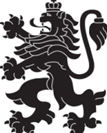 РЕПУБЛИКА БЪЛГАРИЯМинистерство на здравеопазванетоРегионална здравна инспекция-ДобричСЕДМИЧЕН ОПЕРАТИВЕН БЮЛЕТИН НА РЗИ-ДОБРИЧза периода- 14.08- 20.08.2020 г. (34-та седмица)  0-4 г.5-14 г.15-29 г.30-64 г+65 г.общоЗаболяемост %оо1111511922,73  %ооо